МУНИЦИПАЛЬНОЕ АВТОНОМНОЕ ОБЩЕОБРАЗОВАТЕЛЬНОЕ УЧРЕЖДЕНИЕ АРМИЗОНСКАЯ СРЕДНЯЯ ОБЩЕОБРАЗОВАТЕЛЬНАЯ ШКОЛАЭССЕ НА ТЕМУ «ПОДАРИ РАДОСТЬ ЛЮДЯМ»ВЫПОЛНИЛА:БАБИНЦЕВА ТАТЬЯНА ВЛАДИМИРОВНА УЧИТЕЛЬ РУССКОГО ЯЗЫКА 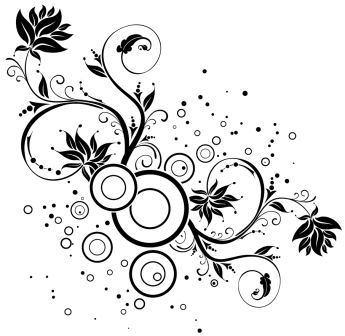 И ЛИТЕРАТУРЫАРМИЗОНСКОЕ2014Свое эссе хотелось бы начать с определения понятия слова «радость». Вот такое определение слова «радость» дает Толковый словарь русского языка С.И. Ожегова: Радость – веселое чувство, ощущение большого душевного удовлетворения.     Из огромного количества профессий, я выбрала одну из полезных, трудных, ответственных, но и интересных, которая приносит радость, удовольствие и чувство душевного удовлетворения не только мне, но и окружающим людям – моим ученикам и коллегам, наверное, вы успели догадаться из выше сказанного, что моя профессия – учитель!    Я думаю, что быть учителем, который воспитывает, развивает ученика и, в конце концов, превращает его в яркую, всесторонне развитую, образованную и культурную индивидуальность, личность – это замечательно, достойно похвалы, но, чтобы добиться таких высоких результатов, нужно трудиться и учиться самому учителю всю жизнь, есть такая пословица, подтверждающая мои слова -  «Век живи, век учись», очень правильная и жизненная!    Когда видишь искреннюю улыбку ребенка, ученика, который во время урока сделал для себя маленькое открытие, то и у меня появляется улыбка, которая дорогого стоит, в такие моменты понимаешь, что все труды не напрасны, что ты и твой труд приносит пользу. Ведь даже одна улыбка может спасти от печали и неприятностей, улыбка, которой так не хватает в наши серые, трудовые будни… Так давайте же приносить людям радость, ведь, если мы улыбнемся на улице старенькой бабушке, поможем ей добрым делом, то и нам кто – то  улыбнется и поможет… Ведь, радость – это прекрасное, доброе чувство, которым должны делиться с друзьями и близкими… Люди, будьте добрее, приветливее и дарите друг другу заботу, внимание, понимание, добро и радость!     Думаю, в жизни каждого человека главное – это найти занятие по душе, стараться сделать его лучше, быть профессионалом в своей области, приносить своим трудом и  делом радость окружающим.    Закончить свое эссе мне хочется словами русского писателя М. М. Пришвина: «Доброта – это солнце, которое согревает душу человека, все хорошее в природе – от солнца,  а все лучшее в жизни – от человека». В нашем мире так не хватает таких простых вещей – красоты, доброты, радости, любви и дружбы, так давайте же отдадим  частичку нашей доброты людям, если это сделать каждому человеку на Земле, наша планета наполнится добрым, лучезарным и ярким светом радости и доброты, которые так необходимы человечеству и пусть добро спасет мир!!!    В своем эссе хотелось бы добавить одно простое стихотворение, которое выражает всю идею и мысли о радости, его написал известный детский писатель  Корней Чуковский, оно так и называется «Радость».Рады, рады, радыСветлые берёзы,И на них от радостиВырастают розы.Рады, рады, радыТёмные осины,И на них от радостиРастут апельсины.То не дождь пошёл из облакаИ не град,То посыпался из облакаВиноград.И вороны над полямиВдруг запели соловьями.И ручьи из-под землиСладким мёдом потекли.Куры стали павами,Лысые - кудрявыми.Даже мельница - и таЗаплясала у моста.Так бегите же за мноюНа зелёные луга,Где над синею рекоюВстала радуга-дуга.Мы на радугуВска-ра-б-каемся,Поиграем в облакахИ оттуда вниз по радугеНа салазках, на коньках!    Как же хочется, чтобы такие веселые, озорные, радостные, легкие, добрые и светлые чувства не кончались! Будьте счастливы и радуйтесь каждым мгновением бытия, ведь, несмотря ни на что жизнь – прекрасна, бесценна и удивительна!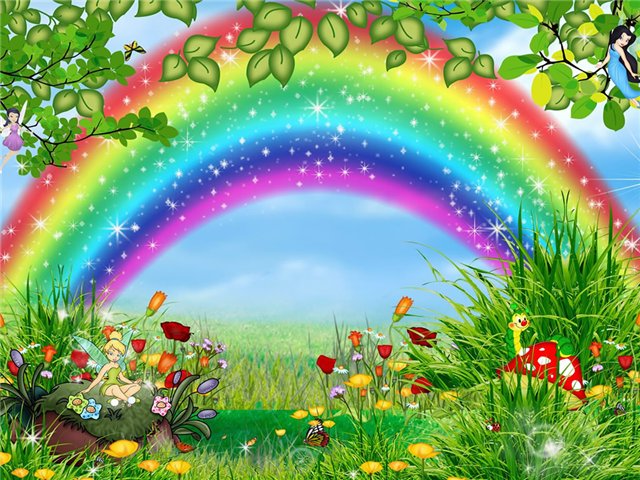 